Massachusetts Department of Public Health (DPH)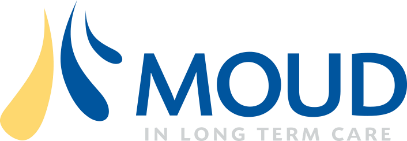 Collaborating on the Care of Residents with Substance Use Disorders (SUD) in Long-Term Care (LTC)Conference AgendaJune 27, 20238:30AM Check-InPlenary SessionGrand Ballroom North9:00AM – 12:30PMBreak 10:30AM– 10:45AMMaking it Work: Panel of Strategies10:45AM - 12:30PMLunch12:30PM– 1:30PMBreak-out Sessions1:30PM – 3:00PMExhibitsAvailable all day in the lobbyMassachusetts Consultation Service for Treatment of Addiction and Pain (MCSTAP) BMC, Grayken Center for Addiction  Acadia Healthcare OTPs Massachusetts Senior Care Association Health Resources in Action Abt Associates Inc. Medication for Opioid Use Disorder (MOUD) Program and CoachingTimeline Spokesperson(s)9:00AM – 9:05AM: Welcome and conference overview Abt Associates, Inc.9:05AM – 9:10AM: Mission and vision for providing high quality care to residents with SUD.Katherine Fillo, PhD, RN-BC, Deputy Bureau Director for Clinical & Healthcare Systems & Quality, Bureau of Health Care Safety and Quality (BHCSQ), DPH 9:10AM – 9:30AM: Mainstreaming Addiction Treatment Act (MAT) as it impacts LTC.  Jennifer Miller, MA, State Opioid Response (SOR) – Program Manager, Bureau of Substance Addiction Services (BSAS) DPH 9:30AM – 9:50AM: Addiction: A Treatable, Good Prognosis Health Condition Sarah Wakeman, MD, SUD Medical Director, Mass General Brigham 9:50AM – 10:10AM: Protections for Persons with Substance Use DisordersGregory Dorchak, Assistant U. S. Attorney, Civil Rights Unit, U.S. Attorney’s Office - MA 10:10AM – 10:30AM Questions & AnswersTimelineSpokesperson(s)10:45AM – 11:05AM: Spectrum Health Systems LTC Pilot ProgramHeidi DiRoberto, LMHC, Regional Executive Director, Spectrum Health Systems, Inc.11:05AM – 11:25AM: Partnering with Opioid Treatment Programs (OTP)Christopher Gillissen, Executive Director, Fitchburg Rehabilitation and Nursing Center11:25AM – 11:45AM: In-House CounselingKayleigh Williams, MSW, SUD Counselor, South Shore Rebabilitation & Skilled Care Center11:45AM – 12:00PM: Resident Experience Tracy Nowalski12:00PM – 12:30PM Questions & AnswersTimeline and TopicSpokesperson(s)1:30PM – 2:30PM: Accommodating and Integrating Residents with Diverse Needs and GoalsThis session will review how to recognize and meet the different needs of residents, understand how a trauma-informed care be used to inform the care of residents, and provide concrete skills and knowledge of how to integrate trauma-informed care into their organizations.  Location: Meeting Room A&BRosie Lau-Ng, MD, Boston Medical Center (BMC) 1:30PM – 2:30PM: Regulations and Payment ChangesThis session brings together a panel of Massachusetts Executive Health Services representatives to provide an update on regulation, operations, and payment changes. Representatives from BSAS will provide an overview of opioid treatment regulations, including the federal changes to the X-waiver requirement. Representatives from BHCSQ will provide an overview of regulatory requirements, guidance changes, and common survey deficiencies. MassHealth will present current payment add-ons and behavioral health options both within and outside of LTC facilities.Location: Ballroom SouthBSAS Overview of State & Federal Opioid Treatment RegulationsJen Babich, State Opioid Treatment Authority and Michael Gurney, Opioid Services Coordinator, Quality Assurance & Licensing UnitBHCSQ LTC RegulationsMarita Callahan, Director of Policy and Health Communications and Katherine Dinges, Certification Unit ManagerMassHealth Addiction ServicesPavel Terpelets, MassHealth Institutional Tracey Nicolosi, Director of Addictions Services1:30PM – 2:30PM: Managing OUD and Stimulant Use Disorder (StUD)This session will review the evidence-based strategies for the management of OUD/StUD in the LTC setting. Particularly emphasis will be placed on troubleshooting common challenges and struggles for residents with OUD/StUD and how best to meet the needs of residents affected and those not affected cohabitating in the LTC setting.Location: Meeting Room C&DBMCKristin Wason, MSN, NP-C, CARN and Justin Alves, MSN, FNP-BC, ACRN, CARN, CNE2:30PM – 2:50PM: Questions & Answers(Within each breakout room)2:50PM –3:00PM: Closing Remarks (Within each breakout room)